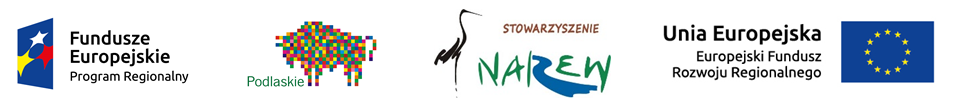     Załącznik 3 do Ogłoszenia o naborze 3 /2017LOKALNE KRYTERIA WYBORU OPERACJI W STOWARZYSZENIU N.A.R.E.W. – NARWIAŃSKA AKCJA ROZWOJU EKONOMICZNEGO WSIDLA PRZEDSIĘWZIĘCIA  2.2.1- : INFRASTRUKTURA USŁUG INTEGRACJI SPOŁECZNEJ ORAZ AKTYWIZACJI ZAWODOWEJ NA OBSZARZE N.A.R.E.W.Minimalna liczba punktów jakie musi otrzymać operacja, by zostać uznaną za spełniającą lokalne kryteria wyboru to 40% sumy uzyskanych punktówNazwa kryteriumOpis kryteriumŹródło weryfikacjiPunktacjaDoradztwo udzielane w  biurze Stowarzyszenia N.A.R.E.W.Preferuje się wnioskodawców korzystających ze wsparcia doradczego oferowanego przez biuro Stowarzyszenia N.A.R.E.W. najpóźniej na 5 dni roboczych przed zakończeniem naboru wniosków na ogłoszony konkursDokumentacja Stowarzyszenia N.A.R.E.W. (np. karta doradztwa, listy obecności na szkoleniach, wydruki wiadomości elektronicznych)5 pkt - wnioskodawca korzystał z doradztwa udzielnego w biurzeStowarzyszenia N.A.R.E.W. na etapie przygotowywania wniosku.0 pkt - wnioskodawca nie korzystał z doradztwa udzielnego w biurze Stowarzyszenia N.A.R.E.W. na etapie przygotowywania wniosku.Oddziaływanie operacji na grupę defaworyzowaną zidentyfikowaną w LSR Stowarzyszenia N.A.R.E.W.Preferuje się wnioski oddziałujące pozytywnie na grupę defaworyzowaną opisaną w LSR Stowarzyszenia N.A.R.E.W.Wniosek o przyznanie pomocy w ramach LSR3 pkt – wnioskodawca jest przedstawicielem grupy defaworyzowanejlub do takiej grupy kierowane jest wsparcie.0 pkt – wnioskodawca nie jest przedstawicielem grupydefaworyzowanej lub do takiej grupy nie jest kierowane wsparcie wprojekcie.Oddziaływanie operacji na grupę defaworyzowaną zidentyfikowaną w LSR Stowarzyszenia N.A.R.E.W.Grupa defaworyzowaną opisana w LSR Stowarzyszenia N.A.R.E.W : bezrobotna młodzież /osoby do 35 roku życia/,kobiety na obszarach wiejskich i tzw. „domownicy”, osoby starsze /po 50 r.ż/, osoby niepełnosprawne, osoby zagrożone ubóstwem i wykluczeniem społecznym.Grupa defaworyzowaną opisana w LSR Stowarzyszenia N.A.R.E.W : bezrobotna młodzież /osoby do 35 roku życia/,kobiety na obszarach wiejskich i tzw. „domownicy”, osoby starsze /po 50 r.ż/, osoby niepełnosprawne, osoby zagrożone ubóstwem i wykluczeniem społecznym.Grupa defaworyzowaną opisana w LSR Stowarzyszenia N.A.R.E.W : bezrobotna młodzież /osoby do 35 roku życia/,kobiety na obszarach wiejskich i tzw. „domownicy”, osoby starsze /po 50 r.ż/, osoby niepełnosprawne, osoby zagrożone ubóstwem i wykluczeniem społecznym.Wkład własny wnioskodawcy w finansowanie projektuPreferuje się projekty, w których wkład własny wnioskodawcy przekracza intensywność pomocy określoną w ogłoszeniu o naborze wniosków.Wniosek o przyznanie pomocy w ramach LSR6 pkt - deklarowany wkład własny jest wyższy od minimalnego o więcej niż 10 p.p.4 pkt - deklarowany wkład własny jest wyższy od minimalnego owartość w przedziale powyżej 5 do 10 p.p. (włącznie).2 pkt - deklarowany wkład własny jest wyższy od minimalnego o max 5 p.p. (włącznie).0 pkt - wnioskodawca deklaruje wkład własny na minimalnym wymaganym poziomie.Wkład własny wnioskodawcy w finansowanie projektuCelem jest promowanie projektów angażujących środki inne niż środki Programu. W ramach kryterium oceniana będzie wielkość zaangażowanych środków własnych wnioskodawcy w ramach wymaganego wkładu własnego w realizację projektu.Celem jest promowanie projektów angażujących środki inne niż środki Programu. W ramach kryterium oceniana będzie wielkość zaangażowanych środków własnych wnioskodawcy w ramach wymaganego wkładu własnego w realizację projektu.Celem jest promowanie projektów angażujących środki inne niż środki Programu. W ramach kryterium oceniana będzie wielkość zaangażowanych środków własnych wnioskodawcy w ramach wymaganego wkładu własnego w realizację projektu.Wypływ operacji na osiągnięcie wskaźników rezultatu LSR N.A.R.E.W.Preferuje się operacje przyczyniające się do osiągnięcia celów i wpływające na osiąganie wskaźników rezultatu operacji ponad wymagane minimum określone w ogłoszeniu o naborze wniosków.Wniosek o przyznanie pomocy w ramach LSR5 pkt - operacja pozytywnie wpływa na osiągniecie wskaźników rezultatu LSR ponad wymagane minimum określone w ogłoszeniu o naborze wniosków.0 pkt - operacja nie wpływa pozytywnie lub jest neutralna dla realizacji wskaźników rezultatu LSR ponad wymagane  minimum określone w ogłoszeniu o naborze wniosków.Komplementarność projektu  z innymi projektamiPreferuje się operacje komplementarne i zintegrowane z innymi programami pomocowymi.Wniosek o przyznanie pomocy w ramach LSR, dodatkowe dokumenty wnioskodawcy potwierdzające komplementarność projektu5 pkt – wnioskodawca wykazał komplementarność z innymi projektami.0 pkt – wnioskodawca nie wykazał komplementarności z innymi projektami.Komplementarność projektu  z innymi projektamiW ramach LSR można wskazać komplementarność międzyprogramową, terytorialną bądź sektorową projektów LSR z innymi projektami realizowanymi ze środków ze środków europejskich (np.  PROW 2014-2020, PO RYBY 2014-2020,RPO 2014-2020, programy współpracy transgranicznej) lub innych (np. FIO, Programy MKiDN), które zostały zrealizowane najwcześniej w 2007r. lub są w trakcie realizacji.  Weryfikacji podlegać będzie powiązanie projektu z innymi przedsięwzięciami, zarówno tymi zrealizowanymi, jak też z tymi, które są w trakcie realizacji, lub które dopiero zostały zaakceptowane do realizacji (bez względu na źródło finansowania czy też podmiot realizujący), w szczególności w następującym zakresie :czy przy realizacji projektu będą wykorzystywane efekty realizacji innego projektu, czy nastąpi wzmocnienie trwałości efektów jednego przedsięwzięcia realizacją innego, czy projekty są adresowane do tej samej grupy docelowej, tego samego terytorium, czy rozwiązują ten sam problem; czy realizacja jednego projektu jest uzależniona od przeprowadzenia innego przedsięwzięcia; czy projekt jest elementem szerszej strategii realizowanej przez szereg projektów komplementarnych; czy projekt stanowi ostatni etap szerszego przedsięwzięcia lub kontynuację wcześniej realizowanych przedsięwzięć.W ramach LSR można wskazać komplementarność międzyprogramową, terytorialną bądź sektorową projektów LSR z innymi projektami realizowanymi ze środków ze środków europejskich (np.  PROW 2014-2020, PO RYBY 2014-2020,RPO 2014-2020, programy współpracy transgranicznej) lub innych (np. FIO, Programy MKiDN), które zostały zrealizowane najwcześniej w 2007r. lub są w trakcie realizacji.  Weryfikacji podlegać będzie powiązanie projektu z innymi przedsięwzięciami, zarówno tymi zrealizowanymi, jak też z tymi, które są w trakcie realizacji, lub które dopiero zostały zaakceptowane do realizacji (bez względu na źródło finansowania czy też podmiot realizujący), w szczególności w następującym zakresie :czy przy realizacji projektu będą wykorzystywane efekty realizacji innego projektu, czy nastąpi wzmocnienie trwałości efektów jednego przedsięwzięcia realizacją innego, czy projekty są adresowane do tej samej grupy docelowej, tego samego terytorium, czy rozwiązują ten sam problem; czy realizacja jednego projektu jest uzależniona od przeprowadzenia innego przedsięwzięcia; czy projekt jest elementem szerszej strategii realizowanej przez szereg projektów komplementarnych; czy projekt stanowi ostatni etap szerszego przedsięwzięcia lub kontynuację wcześniej realizowanych przedsięwzięć.W ramach LSR można wskazać komplementarność międzyprogramową, terytorialną bądź sektorową projektów LSR z innymi projektami realizowanymi ze środków ze środków europejskich (np.  PROW 2014-2020, PO RYBY 2014-2020,RPO 2014-2020, programy współpracy transgranicznej) lub innych (np. FIO, Programy MKiDN), które zostały zrealizowane najwcześniej w 2007r. lub są w trakcie realizacji.  Weryfikacji podlegać będzie powiązanie projektu z innymi przedsięwzięciami, zarówno tymi zrealizowanymi, jak też z tymi, które są w trakcie realizacji, lub które dopiero zostały zaakceptowane do realizacji (bez względu na źródło finansowania czy też podmiot realizujący), w szczególności w następującym zakresie :czy przy realizacji projektu będą wykorzystywane efekty realizacji innego projektu, czy nastąpi wzmocnienie trwałości efektów jednego przedsięwzięcia realizacją innego, czy projekty są adresowane do tej samej grupy docelowej, tego samego terytorium, czy rozwiązują ten sam problem; czy realizacja jednego projektu jest uzależniona od przeprowadzenia innego przedsięwzięcia; czy projekt jest elementem szerszej strategii realizowanej przez szereg projektów komplementarnych; czy projekt stanowi ostatni etap szerszego przedsięwzięcia lub kontynuację wcześniej realizowanych przedsięwzięć.Innowacyjność operacjiPreferuje się operacje innowacyjne. Innowacyjny może być charakter operacji lub działania w ramach operacji.Wniosek o przyznanie pomocy w ramach LSR.6 pkt - innowacyjność operacji na poziomie województwa– warunkuje miejsce realizacji operacji.3 pkt - innowacyjność operacji na poziomie obszaru LSR N.A.R.E.W. – warunkuje miejsce realizacji operacji.1 pkt - innowacyjność operacji na poziomie gminy członkowskiej Stowarzyszenia N.A.R.E.W – warunkuje miejsce realizacji operacji.  0 pkt – operacja nie jest innowacyjna lub jest innowacyjna na  poziomie niższym niż gmina członkowska Stowarzyszenia N.A.R.E.W. – warunkuje miejsce realizacji operacji.Innowacyjność operacjiPrzez innowacyjność należy rozumieć zastosowanie lub wprowadzenie nowych lub ulepszonych produktów, procesów (technologii), metod organizacji lub marketingu poprzez praktyczne wykorzystanie lokalnych zasobów unikalnych i charakterystycznym na obszarze LSR (przyrodniczych, historycznych, kulturowych czy społecznych). Innowacyjne może być ich nietypowe, niestandardowe wykorzystanie czy promocja.Przez innowacyjność należy rozumieć zastosowanie lub wprowadzenie nowych lub ulepszonych produktów, procesów (technologii), metod organizacji lub marketingu poprzez praktyczne wykorzystanie lokalnych zasobów unikalnych i charakterystycznym na obszarze LSR (przyrodniczych, historycznych, kulturowych czy społecznych). Innowacyjne może być ich nietypowe, niestandardowe wykorzystanie czy promocja.Przez innowacyjność należy rozumieć zastosowanie lub wprowadzenie nowych lub ulepszonych produktów, procesów (technologii), metod organizacji lub marketingu poprzez praktyczne wykorzystanie lokalnych zasobów unikalnych i charakterystycznym na obszarze LSR (przyrodniczych, historycznych, kulturowych czy społecznych). Innowacyjne może być ich nietypowe, niestandardowe wykorzystanie czy promocja.Wnioskodawca jest organizacją pozarządową i / lub projekt realizowany jest w partnerstwie z organizacją pozarządowąPreferuje się operacje, w których wnioskodawca jest organizacją pozarządową i/lub projekt realizowany jest w partnerstwie z organizacją pozarządową.Wniosek o przyznanie pomocy w ramach LSR, umowa partnerstwa10 pkt - wnioskodawca jest organizacją pozarządową.6 pkt  - projekt jest realizowany w partnerstwie z organizacją pozarządową.0 pkt - wnioskodawca nie jest organizacją pozarządową ani projekt nie jest realizowany w partnerstwie z organizacją pozarządową.Wnioskodawca jest organizacją pozarządową i / lub projekt realizowany jest w partnerstwie z organizacją pozarządowąPremiuje się projekty partnerskie z organizacją pozarządową, przez co rozumie się wszelkie sposoby (formalne i nieformalne) włączenia tych podmiotów w proces realizacji projektu .Wnioskodawca załącza do wniosku umowę lub porozumienie (oryginał lub kopię poświadczoną za zgodność z oryginałem przez pracownika LGD lub notariusza) jednoznacznie określające reguły partnerstwa oraz zawierające zadania i obowiązki partnerów w związku z realizacją operacji, przy czym odpowiedzialność za całość projektu i jego rozliczanie spoczywa na Wnioskodawcy.W przypadku, gdy projektodawcą jest podmiot inny niż organ prowadzący szkołę (przedszkole), wymagane jest przedłożenie pisemnego porozumienia Projektodawcy (nie będącego organem prowadzącym) ze szkołami (przedszkolami) objętymi projektem.Premiuje się projekty partnerskie z organizacją pozarządową, przez co rozumie się wszelkie sposoby (formalne i nieformalne) włączenia tych podmiotów w proces realizacji projektu .Wnioskodawca załącza do wniosku umowę lub porozumienie (oryginał lub kopię poświadczoną za zgodność z oryginałem przez pracownika LGD lub notariusza) jednoznacznie określające reguły partnerstwa oraz zawierające zadania i obowiązki partnerów w związku z realizacją operacji, przy czym odpowiedzialność za całość projektu i jego rozliczanie spoczywa na Wnioskodawcy.W przypadku, gdy projektodawcą jest podmiot inny niż organ prowadzący szkołę (przedszkole), wymagane jest przedłożenie pisemnego porozumienia Projektodawcy (nie będącego organem prowadzącym) ze szkołami (przedszkolami) objętymi projektem.Premiuje się projekty partnerskie z organizacją pozarządową, przez co rozumie się wszelkie sposoby (formalne i nieformalne) włączenia tych podmiotów w proces realizacji projektu .Wnioskodawca załącza do wniosku umowę lub porozumienie (oryginał lub kopię poświadczoną za zgodność z oryginałem przez pracownika LGD lub notariusza) jednoznacznie określające reguły partnerstwa oraz zawierające zadania i obowiązki partnerów w związku z realizacją operacji, przy czym odpowiedzialność za całość projektu i jego rozliczanie spoczywa na Wnioskodawcy.W przypadku, gdy projektodawcą jest podmiot inny niż organ prowadzący szkołę (przedszkole), wymagane jest przedłożenie pisemnego porozumienia Projektodawcy (nie będącego organem prowadzącym) ze szkołami (przedszkolami) objętymi projektem.Realizacja operacji uzupełniającej do interwencji planowanej do współfinansowania ze środków EFS RPO WP 2014-2020Preferuje się operacje uzupełniające do interwencji planowanej do współfinansowania ze środków EFS w ramach RPO WP 2014-2020Wniosek o przyznanie pomocy w ramach LSR + RPO WP 2014-2020, SZOP RPO WP 2014-202010 pkt - operacja realizuje przynajmniej cztery cele o charakterze społecznym określone w RPO WP 2014-2020.0 pkt - operacja nie realizuje żadnego z celów lub jedynie jeden, dwa lub trzy cele o charakterze społecznym określone w RPO WP 2014-2020.Preferuje się operacje uzupełniające do interwencji planowanej do współfinansowania ze środków EFS w ramach RPO WP 2014-2020, tzn. realizuje cele o charakterze społecznym określone w RPO WP 2014-2020:1) Zapewnienie alternatywnych źródeł dochodów dla mieszkańców gmin, których rozwój uwarunkowany jest siecią Natura 2000,2) Podniesienie poziomu aktywności zawodowej oraz zdolności do zatrudnienia,3) Tworzenie nowych miejsc pracy oraz rozwój przedsiębiorczości,4) Ułatwienie godzenia życia zawodowego i prywatnego,
5) Podniesienie kwalifikacji, kompetencji i umiejętności osób pracujących oraz ich dostosowanie do potrzeb regionalnej gospodarki,
6) Przedłużenie wieku aktywności zawodowej,7) Zapewnienie równego dostępu do wysokiej jakości edukacji przedszkolnej,8) Wzmocnienie atrakcyjności i podniesienie jakości oferty edukacyjnej w zakresie kształcenia ogólnego ukierunkowanej na rozwój kompetencji kluczowych, 9)  Popularyzacja i podniesienie jakości oferty kształcenia ustawicznego oraz dostosowanie go do potrzeb rynku pracy,
10) Wzrost jakości i efektywności szkolnictwa zawodowego dostosowanego do potrzeb regionalnego i lokalnych rynków pracy we współpracy z pracodawcami i przedsiębiorcami,11) Poprawa integracji społecznej osób wykluczonym i zagrożonych wykluczeniem społecznym,12) Poprawa dostępu do wysokiej jakości usług społecznych,13) Ułatwienie dostępu do zatrudnienia osób wykluczonych i zagrożonych wykluczeniem społecznym,14) Poprawa dobrobytu społeczności lokalnych poprzez wzmocnienie kapitału społecznego i zwiększenie zaangażowania w rozwój lokalny.Preferuje się operacje uzupełniające do interwencji planowanej do współfinansowania ze środków EFS w ramach RPO WP 2014-2020, tzn. realizuje cele o charakterze społecznym określone w RPO WP 2014-2020:1) Zapewnienie alternatywnych źródeł dochodów dla mieszkańców gmin, których rozwój uwarunkowany jest siecią Natura 2000,2) Podniesienie poziomu aktywności zawodowej oraz zdolności do zatrudnienia,3) Tworzenie nowych miejsc pracy oraz rozwój przedsiębiorczości,4) Ułatwienie godzenia życia zawodowego i prywatnego,
5) Podniesienie kwalifikacji, kompetencji i umiejętności osób pracujących oraz ich dostosowanie do potrzeb regionalnej gospodarki,
6) Przedłużenie wieku aktywności zawodowej,7) Zapewnienie równego dostępu do wysokiej jakości edukacji przedszkolnej,8) Wzmocnienie atrakcyjności i podniesienie jakości oferty edukacyjnej w zakresie kształcenia ogólnego ukierunkowanej na rozwój kompetencji kluczowych, 9)  Popularyzacja i podniesienie jakości oferty kształcenia ustawicznego oraz dostosowanie go do potrzeb rynku pracy,
10) Wzrost jakości i efektywności szkolnictwa zawodowego dostosowanego do potrzeb regionalnego i lokalnych rynków pracy we współpracy z pracodawcami i przedsiębiorcami,11) Poprawa integracji społecznej osób wykluczonym i zagrożonych wykluczeniem społecznym,12) Poprawa dostępu do wysokiej jakości usług społecznych,13) Ułatwienie dostępu do zatrudnienia osób wykluczonych i zagrożonych wykluczeniem społecznym,14) Poprawa dobrobytu społeczności lokalnych poprzez wzmocnienie kapitału społecznego i zwiększenie zaangażowania w rozwój lokalny.Preferuje się operacje uzupełniające do interwencji planowanej do współfinansowania ze środków EFS w ramach RPO WP 2014-2020, tzn. realizuje cele o charakterze społecznym określone w RPO WP 2014-2020:1) Zapewnienie alternatywnych źródeł dochodów dla mieszkańców gmin, których rozwój uwarunkowany jest siecią Natura 2000,2) Podniesienie poziomu aktywności zawodowej oraz zdolności do zatrudnienia,3) Tworzenie nowych miejsc pracy oraz rozwój przedsiębiorczości,4) Ułatwienie godzenia życia zawodowego i prywatnego,
5) Podniesienie kwalifikacji, kompetencji i umiejętności osób pracujących oraz ich dostosowanie do potrzeb regionalnej gospodarki,
6) Przedłużenie wieku aktywności zawodowej,7) Zapewnienie równego dostępu do wysokiej jakości edukacji przedszkolnej,8) Wzmocnienie atrakcyjności i podniesienie jakości oferty edukacyjnej w zakresie kształcenia ogólnego ukierunkowanej na rozwój kompetencji kluczowych, 9)  Popularyzacja i podniesienie jakości oferty kształcenia ustawicznego oraz dostosowanie go do potrzeb rynku pracy,
10) Wzrost jakości i efektywności szkolnictwa zawodowego dostosowanego do potrzeb regionalnego i lokalnych rynków pracy we współpracy z pracodawcami i przedsiębiorcami,11) Poprawa integracji społecznej osób wykluczonym i zagrożonych wykluczeniem społecznym,12) Poprawa dostępu do wysokiej jakości usług społecznych,13) Ułatwienie dostępu do zatrudnienia osób wykluczonych i zagrożonych wykluczeniem społecznym,14) Poprawa dobrobytu społeczności lokalnych poprzez wzmocnienie kapitału społecznego i zwiększenie zaangażowania w rozwój lokalny.RAZEM:  50 pkt